Мониторинг  уровня воспитанности «семьи» № 7 за три годаАнализ определения уровня воспитанности семьи №4 по методике Л. Фридмана,  за 2011-2012 учебный год.Анализ определения уровня воспитанности  по методике Л. Фридмана,  выявил, что наибольший показатель воспитанности наблюдается по параметрам: «Поведение на улице, в общественных местах» - 4,3 балла, «От ношение к себе» - 4,2балла, «Отношение к учебе» - 4,1 балла», «Отношение к взрослым» - 4,1 балла, «Поведение в группе» 4,1 балла, далее следуют: «Отношение со сверстниками, членами семьи» - 3,9 балла. Итоговая оценка равна 4,0 балла, что свидетельствует о достаточно хорошем уровне воспитанности воспитанников семьи №7. Сравнительная диаграмма уровня воспитанности по параметрам за 2011-2012 уч.г. Вывод:    За последние два года наблюдается рост воспитанности детей по следующим показателям:поведение в группе – 0,3отношение к учёбе – 0,2отношение к взрослым – 0,4отношение со сверстниками, членами семьи – 0,3поведение на улице – 0,2отношение к самому себе – 0,4     Сравнительный анализ показателей свидетельствует о том, что показатели с начало года изменились, повысились на несколько баллов, что свидетельствует о плодотворной и регулярной работе педагогического состава семьи №7 с воспитанниками своей семьи.     Воспитатели семьи:      ________________ Р.Т. Няруй            _______________ Л.Х. Сэротэтто            ______________ С.Е.Худи    Анализ определения уровня воспитанности семьи №4 по методике Л. Фридмана,  за 2012-2013 учебный год.Анализ определения уровня воспитанности  по методике Л. Фридмана,  выявил, что наибольший показатель воспитанности наблюдается по параметрам: «Поведение на улице, в общественных местах» - 4,2 балла, Отношение к себе» - 4,1 балла, «Отношение к взрослым» - 4,1 балла «Отношение к учебе» - 4,0 балла, «Поведение в группе» - 4,0 балла. Далее следуют: Отношение со сверстниками, членами семьи» - 3.8 балла. Итоговая оценка равна 4,1 балла, что свидетельствует о достаточно хорошем уровне воспитанности семьи №7. Сравнительная диаграмма уровня воспитанности по параметрам за 2012-2013 уч.г.Вывод:    При рассмотрении диаграммы наблюдается рост воспитанности детей по следующим показателям:поведение на улице – 0,1отношение к себе – 0,1отношение к взрослым – 0,1отношение к учебе – 0,1поведение в группе – 0,3отношение со сверстниками – 0,1     Сравнительный анализ диаграммы уровня воспитанности свидетельствует об увеличении показателей, таких как: «поведение на улице», «отношение со сверстниками и членами семьи», «отношения к самому себе», «отношение к учёбе» - увеличился на 0,1 балла. «Отношение в группе» значительно увеличился на 0,3 балла, что свидетельствует о плодотворной и регулярной работе педагогического состава семьи №7 с воспитанниками своей семьи.     Воспитатели семьи:      ________________ Р.Т. Няруй   _______________ Л.Х. Сэротэтто ______________ Х.С. ХудиАнализ определения уровня воспитанности семьи №7 по методике Л. Фридмана,  за 2013-2014 учебный год.Анализ определения уровня воспитанности  по методике Л. Фридмана,  выявил, что наибольший показатель воспитанности наблюдается по параметрам: «Поведение на улице, в общественных местах» - 4,1 балла, «Отношение к себе»  - 4,1 балла «Отношение к взрослым» - 4,1 балла, «Поведение в группе» - 4,0 балла. Далее следуют: «Отношение к учебе» - 3,9 балла, Отношение со сверстниками, членами семьи» - 3,8 балла.  Итоговая оценка равна 4,1 балла, что свидетельствует о хорошем уровне воспитанности семьи №7. Сравнительная диаграмма уровня воспитанности по параметрам за 2013-2014 уч.гВывод:    При рассмотрении диаграммы наблюдается рост воспитанности детей по следующим показателям:поведение в группе – 0,2отношение к учёбе – 0,2отношение к взрослым – 0,2отношение со сверстниками, членами семьи – 0,2поведение на улице – 0,2отношение к самому себе – 0,2     Сравнительный анализ диаграммы уровня воспитанности свидетельствует о стабильном увеличении по всем показателям на 0,2 балла, что свидетельствует о плодотворной и регулярной работе педагогического состава семьи №7 с воспитанниками своей семьи.     Воспитатели семьи:      ________________   Р.Т. Няруй            _______________      Л.Х. Сэротэтто      ______________ Х.С. ХудиАнализ определения уровня воспитанности семьи №7 по методике Л. Фридмана,  за три учебных года.Для повышения уровня воспитанности в семье ежедневно проводилась индивидуальная работа с воспитанниками в форме бесед, еженедельно проводились часы-общения, развивающие мероприятия, проверялось санитарное состояние семьи, школьных принадлежностей и внешнего вида воспитанников, консультации со школьными медработниками по проблемам здоровья воспитанников. К датам, знаменательных событий оформляли уголок семьи, куда привлекали всех воспитанников. Проводили конкурсы, инструктажи по охране и безопасности здоровья воспитанников, вовлекали детей в кружки и секции, объясняли детям о необходимости посещения сельской и школьной библиотеки. Анализ уровня воспитанности воспитанников семьи №7 по методике Л. Фридмана  за последние три года, показал, значительные повышение  показателей по всем параметрам: «Поведение на улице, в общественных местах» - 4,3 балла, «Отношение к самому себе» -  4,2 балла, «Отношение к взрослым» -  4,1«Поведение в группе» - 4,0  «Отношение к учебе» - 4,1, «Отношение со сверстниками, членами семьи» - 3,9, итоговая оценка равна 4,1 баллов. Сравнительная диаграмма  итоговой оценки уровня воспитанностиза 2011-2012, 2012-2013, 2013-2014 учебного годаВывод:    За последние три года наблюдается рост воспитанности детей по следующим показателям:поведение в группе – 0,2отношение к учёбе – 0,2отношение к взрослым – 0,2отношение со сверстниками, членами семьи – 0,2поведение на улице – 0,2отношение к самому себе – 0,2     Сравнительный анализ показателей свидетельствует о том что задачи, поставленные для воспитательной работы в семье достигнуты, за последние три  учебных года имеем положительные сдвиги: заметно повысилась культура поведения и взаимоотношения в семье, соблюдение порядка и дисциплины в школе, в общественных местах; сумели привить и сформировать навыки самоконтроля, самовоспитания, саморазвития; дети больше стали обращать внимание на соблюдение санитарно-гигиенических норм и правил; повысилась мотивация познавательной активности воспитанников; повысилось бережное отношение и сохранение имущества школы-интерната.Воспитатели семьи:      ____________Р.Т. Няруй ____________Л.Х. Сэротэтто  ____________Х.С. Худи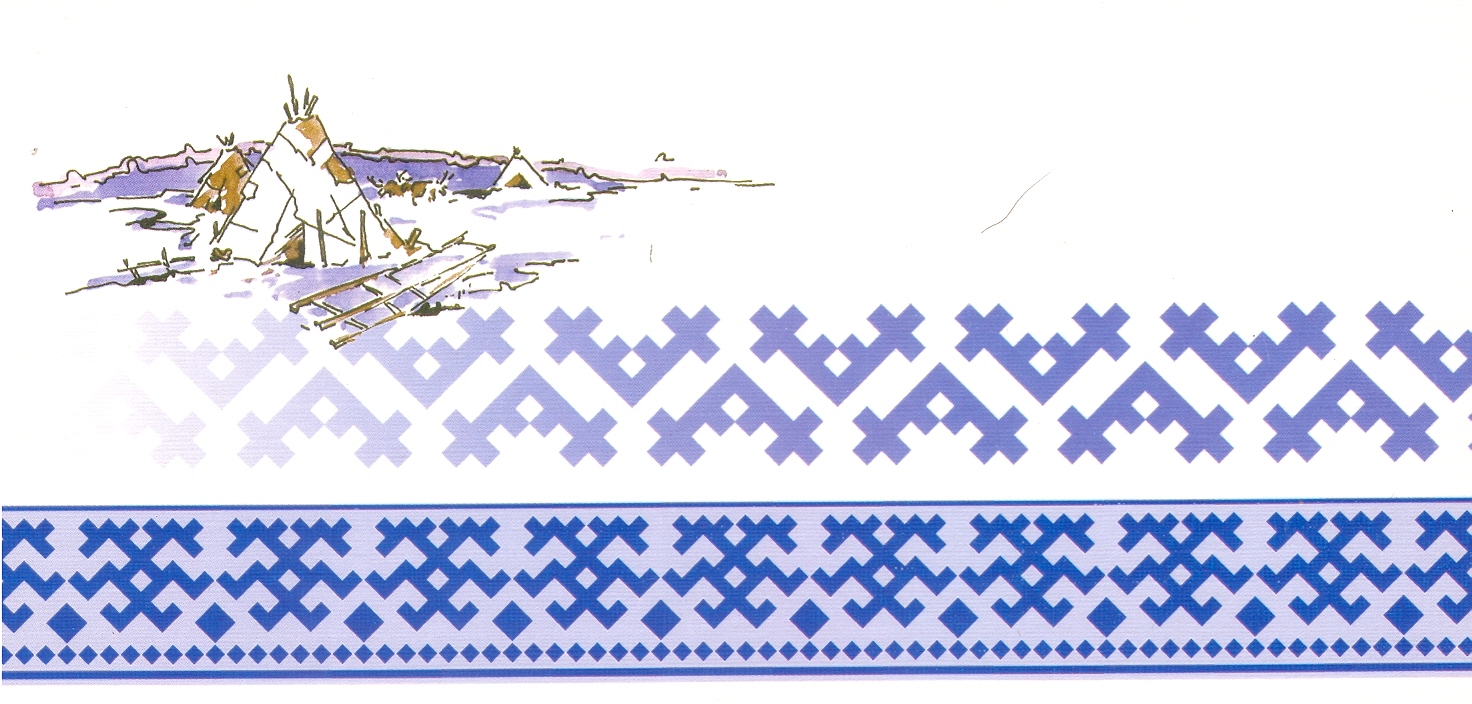 Учебный годПоведение в группеlПоведение в группеlОтношение к учебеllОтношение к учебеllОтношение к взрослымlllОтношение к взрослымlllОтношение со сверстникамиlVОтношение со сверстникамиlVПоведение на улице.VПоведение на улице.VОтношение к самому себеVlОтношение к самому себеVlИтоговая оценкаVllИтоговая оценкаVllКоличествоДетей в семьеКоличествоДетей в семьеначалоконецначалоконецначалоконецначалоконецначалоконецначалоконецначалоконецначалоконец2011-2012   3,74,03,94,13,74,13,63,94,14,33,84,23,84,03333Учебный годПоведение в группеlПоведение в группеlОтношение к учебеllОтношение к учебеllОтношение к взрослымlllОтношение к взрослымlllОтношение со сверстникамиlVОтношение со сверстникамиlVПоведение на улице.VПоведение на улице.VОтношение к самому себеVlОтношение к самому себеVlИтоговая оценкаVllИтоговая оценкаVllКоличествоДетей в семьеКоличествоДетей в семьеначалоконецначалоконецначалоконецначалоконецначалоконецначалоконецначалоконецначалоконец2012-2013   3,74,03,94,03,94,13,73,84,14,24,04,14,04,13333Учебный годПоведение в группеlПоведение в группеlОтношение к учебеllОтношение к учебеllОтношение к взрослымlllОтношение к взрослымlllОтношение со сверстникамиlVОтношение со сверстникамиlVПоведение на улице.VПоведение на улице.VОтношение к самому себеVlОтношение к самому себеVlИтоговая оценкаVllИтоговая оценкаVllКоличествоДетей в семьеКоличествоДетей в семьеначалоконецначалоконецначалоконецначалоконецначалоконецначалоконецначалоконецначалоконец2013-2014  3.84,03,73.93,94,13,63,83,94,13,94,13,94,13535УчебныйгодПоведение  в группеIПоведение  в группеIОтношение к учебеIIОтношение к учебеIIОтношение к взрослымIIIОтношение к взрослымIIIОтношение со сверстниками, членами семьиIVОтношение со сверстниками, членами семьиIVПоведение на улице, в общественных местахVПоведение на улице, в общественных местахVОтношение к самому себеVIОтношение к самому себеVIИтоговая оценкаVIIИтоговая оценкаVIIУчебныйгодНа начало года На конец года На начало года На конец года На начало года На конец года На начало года На конец года На начало года На конец года На начало года На конец года На начало года На конец года 2011-20123,74,03,94,13,74,13,63,94,14,33,84,23,84,02012-20133,74,03,94,03,94,13.73,84,14,24,04,14,04,12013-20143,84,03,73,93.94,13,63.83,94,13,94,13,94,1